HAMILTON-WENHAM REGIONAL SCHOOL DISTRICT Miles River Middle School Health Office 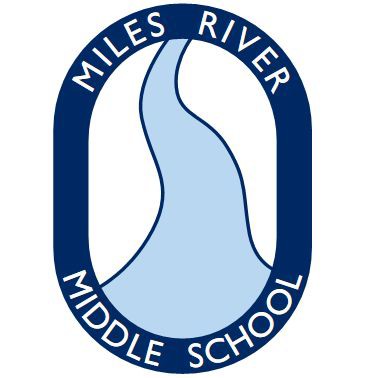 787 Bay RoadHamilton, MA 01982Telephone:  978-468-0390                                                          Maribeth Ting, MSN, RN School Nurse Fax:  978-468-0450	CONSENT FOR RELEASE OF INFORMATION AND/OR TO COMMUNICATEStudent	DOBI hereby give permission for the Hamilton Wenham Regional School District to exchange school records and other pertinent information to and/or communicate with:Signature of parent or guardian	DatePrint nameThe Hamilton-Wenham Regional School District does not discriminate in its programs, activities or employment practices based on age, race, color, national origin, religion, gender, sexual orientation or disability.